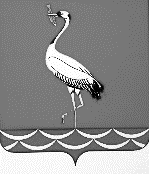 АДМИНИСТРАЦИЯ ЖУРАВСКОГО СЕЛЬСКОГО ПОСЕЛЕНИЯКОРЕНОВСКОГО РАЙОНАПОСТАНОВЛЕНИЕот 00.06.2016 						 				№ 000станица ЖуравскаяО  внесении изменений в постановление администрации Журавского сельского поселения Кореновского района от 05 мая 2015 года № 73 «Об утверждении административного регламента администрации Журавского  сельского поселения Кореновского района по предоставлению  муниципальной услуги «Постановка граждан, имеющих трех и более детей, на учет в качестве лиц, имеющих право на предоставление им земельных участков, находящихся в государственной или муниципальной собственности, в аренду»  ( с изменениями от 30 марта 2016 года № 64)С целью приведения нормативных правовых актов администрации в соответствии с действующим законодательством, п о с т а н о в л я ю:1. Внести в приложение к постановлению администрации Журавского сельского поселения Кореновского района от 05 мая 2015 года № 73 «Об утверждении административного регламента администрации Журавского сельского поселения Кореновского района по предоставлению  муниципальной услуги «Постановка граждан, имеющих трех и более детей, на учет в качестве лиц, имеющих право на предоставление им земельных участков, находящихся в государственной или муниципальной собственности, в аренду» ( с изменениями от 30 марта 2016 года № 64) следующие изменения:1.1. в разделе II1.1.1 пункт 13 изложить в следующей редакции:«13. Исчерпывающий перечень документов, необходимых в соответствии с законодательными или иными нормативными правовыми актами для предоставления муниципальной услуги:заявление на имя главы Журавского сельского поселения Кореновского района, в котором помимо сведений о заявителе содержится описание цели использования земельного участка (индивидуальное жилищное строительство или ведение личного подсобного хозяйства), которое оформляется по форме согласно приложению № 1 к настоящему Административному регламенту (далее – заявление) (образец заполнения заявления приводится в приложении № 2 к настоящему Административному регламенту);Для постановки на учет к письменному заявлению должны быть приложены копии:1) паспорта заявителя;2) документа (документов), подтверждающего фамилию, имя, отчество, дату рождения другого родителя (родителей) или отсутствие у детей одного из родителей;3) судебного решения о месте жительства в случае отсутствия сведений о регистрации заявителя на территории муниципального образования, в границах которого испрашивается земельный участок, или в случае наличия спора о месте регистрации;4) документов, подтверждающих наличие у заявителя трех и более детей на момент подачи заявления;5) документов, подтверждающих смену фамилии родителей, детей при любых обстоятельствах;6) справки с места прохождения военной службы по призыву в Вооруженных Силах Российской Федерации (в случае прохождения детьми военной службы по призыву в Вооруженных Силах Российской Федерации);7) справки с места обучения (в случае обучения детей в общеобразовательных организациях и государственных образовательных организациях по очной форме обучения).»;1.1.2. пункт 14  изложить в следующей редакции:«14. Документами, необходимыми в соответствии с нормативными правовыми актами для предоставления муниципальной услуги, которые находятся в распоряжении государственных органов, органов местного самоуправления и подведомственных государственным органам или органам местного самоуправления организаций, участвующих в предоставлении государственных и муниципальных услуг, и которые заявитель вправе представить, являются:сведения из Единого государственного реестра прав на недвижимое имущество и сделок с ним, из государственного фонда данных, полученных в результате проведения землеустройства, из похозяйственных книг и иных правоустанавливающих документов об отсутствии у заявителя, другого (других) родителя зарегистрированных прав на земельные участки, предоставленные в собственность, постоянное (бессрочное) пользование, пожизненное наследуемое владение, предназначенные для индивидуального жилищного строительства и ведения личного подсобного хозяйства.»;1.2. приложение № 1 к административному регламенту администрации Журавского сельского поселения Кореновского района по предоставлению муниципальной услуги «Постановка граждан, имеющих трех и более детей, на учет в качестве лиц, имеющих право на предоставление им земельных участков, находящихся в государственной или муниципальной собственности, в аренду» изложить в новой редакции (приложение № 1);1.3. приложение № 2 к административному регламенту администрации Журавского сельского поселения Кореновского района по предоставлению муниципальной услуги «Постановка граждан, имеющих трех и более детей, на учет в качестве лиц, имеющих право на предоставление им земельных участков, находящихся в государственной или муниципальной собственности, в аренду» изложить в новой редакции (приложение № 2);2. Общему отделу администрации Журавского сельского поселения Кореновского района (Шапошник) обнародовать настоящее постановление в установленных местах и разместить его на официальном сайте органов местного самоуправления Журавского сельского поселения Кореновского района в сети Интернет.3. Постановление вступает в силу после его официального обнародования.Глава Журавскогосельского поселения Кореновского района                                  			         И.В. Солодовник4ЛИСТ СОГЛАСОВАНИЯпроекта постановления администрации Журавского сельского поселения Кореновского района от 00.06.2016 №  000 «О  внесении изменений в постановление администрации Журавского сельского поселения Кореновского района от 05 мая 2015 года № 73 «Об утверждении административного регламента администрации Журавского  сельского поселения Кореновского района по предоставлению  муниципальной услуги «Постановка граждан, имеющих трех и более детей, на учет в качестве лиц, имеющих право на предоставление им земельных участков, находящихся в государственной или муниципальной собственности, в аренду»  ( с изменениями от 30 марта 2016 года № 64)»Проект подготовлен и внесен:Общим отделом администрации Журавского сельского поселения Кореновского района начальник отдела                                                                            Т.И. ШапошникПроект согласован:Ведущий специалист общего отдела администрации Журавского сельского поселения Кореновского района                                                   В.С. РублевскаяГлаве Журавского сельского поселения Кореновского района___________________________от                                           			________________________________                                                  					(Ф.И.О. заявителя)                                           			________________________________(паспорт: серия, №, кем выдан,дата выдачи)                                           			_______________________________,                                           			проживающего по адресу:                                           			________________________________                                           			________________________________                                			заявление    Прошу  поставить меня, _________________________________________,                                                                                                     (Ф.И.О. заявителя)имеющего ________ детей, на учёт для получения в аренду земельного участка для________________________________________________________________________________________________________________________________   (индивидуального жилищного строительства, ведения личного подсобного хозяйства)Даю своё согласие администрации Журавского сельского поселения Кореновского района на обработку моих персональных данных, персональных данных моих детей, включая сбор, систематизацию, накопление, хранение, уточнение (обновление, изменение), использование, распространение (в том числе передачу), обезличивание, блокирование, уничтожение персональных данных и подтверждаю, что мои дети не переданы, под опеку (попечительство) (за исключением случая, предусмотренного частью 1 статьи 13 Федерального закона «Об опеке и попечительстве»);К заявлению прилагаются копии:1) паспорта заявителя (на _______ л.);2) судебного решения о месте жительства в случае отсутствия сведений о регистрации заявителя на территории муниципального образования, в границах которого испрашивается земельный участок, или в случае наличия спора о месте регистрации (на _______ л.);3) документов, подтверждающих наличие у заявителя трех и более детей на момент подачи заявления (на ______ л.);4) справки с места прохождения военной службы по призыву в Вооружённых силах Российской Федерации (в случае прохождения детьми военной службы по призыву в Вооружённых силах Российской Федерации) (на ______ л.);5) справки с места обучения (в случае обучения детей в общеобразовательных организациях и государственных образовательных организациях по очной форме обучения) (на _____ л.);Дата                            					Подпись                        Ф.И.О.Главе Журавского сельского поселения Кореновского районаИ.В. Солодовник                                                                   гр. Иванова Ивана Ивановича                                           			0300 222555, ОВД Кореновского                                                                                                района, 20.12.2001                                             			проживающего (ей) по адресу:                                           			ст.Журавская, ул. Красная							д. 12.							тел. 89181111111                                			заявление    	Прошу  поставить меня, Иванова Ивана Ивановича,                                                                                                    (Ф.И.О. заявителя) имеющего 3-х детей, на учёт для получения в аренду земельного участка для индивидуального жилищного строительства, ведения личного подсобного хозяйства.Даю своё согласие администрации Журавского сельского поселения Кореновского района на обработку моих персональных данных, персональных данных моих детей, включая сбор, систематизацию, накопление, хранение, уточнение (обновление, изменение), использование, распространение (в том числе передачу), обезличивание, блокирование, уничтожение персональных данных и подтверждаю, что мои дети не переданы, под опеку (попечительство) (за исключением случая, предусмотренного частью 1 статьи 13 Федерального закона «Об опеке и попечительстве»);К заявлению прилагаются копии:1) паспорта заявителя (на _______ л.);2) судебного решения о месте жительства в случае отсутствия сведений о регистрации заявителя на территории муниципального образования, в границах которого испрашивается земельный участок, или в случае наличия спора о месте регистрации (на _______ л.);3) документов, подтверждающих наличие у заявителя трёх и более детей на момент подачи заявления (на ______ л.);4) справки с места прохождения военной службы по призыву в Вооружённых силах Российской Федерации (в случае прохождения детьми военной службы по призыву в Вооруженных силах Российской Федерации) (на ______ л.);5) справки с места обучения (в случае обучения детей в общеобразовательных организациях и государственных образовательных организациях по очной форме обучения) (на _____ л.).15 января 2015 года               				(подпись)       Иванов И.И.ПРИЛОЖЕНИЕ № 1к постановлению администрацииЖуравского сельского поселенияКореновского районаот                  №                «ПРИЛОЖЕНИЕ № 1к административному регламентуадминистрации Журавского  сельского поселения   Кореновского района по предоставлению муниципальной услуги«Постановка граждан, имеющих трех и более детей, на учет в качестве лиц, имеющих право на предоставление им земельных участков, находящихся в государственной или муниципальной собственности, в аренду»ПРИЛОЖЕНИЕ № 2к постановлению администрацииЖуравского сельского поселенияКореновского районаот                  №                «ПРИЛОЖЕНИЕ № 2к административному регламентуадминистрации Журавского сельского поселения   Кореновского района по предоставлению муниципальной услуги«Постановка граждан, имеющих трех и более детей, на учет в качестве лиц, имеющих право на предоставление им земельных участков, находящихся в государственной или муниципальной собственности, в аренду»